О проведении плановой  выездной проверки сельского поселения Чалмалинский сельсовет муниципального района Шаранский район Республики Башкортостан24 августа 2017 года Управлением Россельхознадзора по Республике Башкортостан проведена плановая выездная проверка в отношении администрации сельского поселения Чалмалинский сельсовет муниципального района Шаранский район Республики Башкортостан. В ходе проверки выявлены нарушения, выразившиеся в повреждение полезащитного лесного насаждения на земельном участке сельскохозяйственного назначения с кадастровым номером 02:53:130103:79  путем спиливания  деревьев  на площади  0,2 га. По данному факту государственным инспектором отдела государственного земельного надзора в отношении главы сельского поселения составлен протокол об административном правонарушении по ч. 2 ст. 10.10 КоАП РФ. Выдано предписание об устранении нарушений законодательства в сфере охраны и использования земельных участков сельскохозяйственного назначения  со сроком исполнения  до 05.05.2018  года.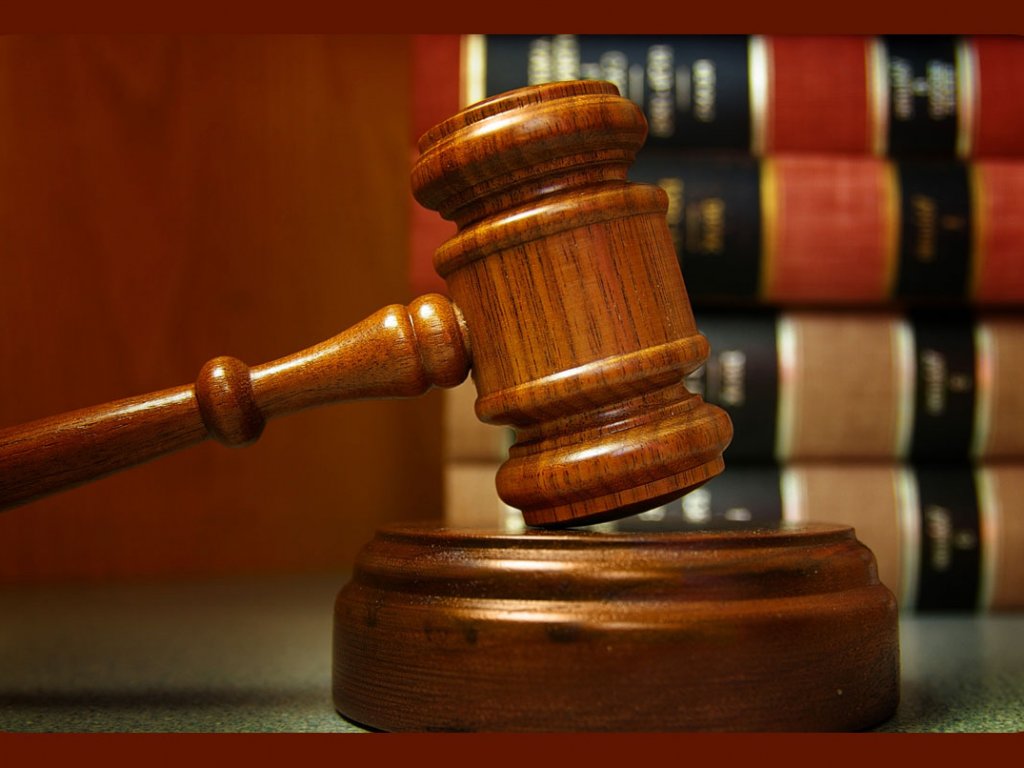 